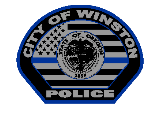 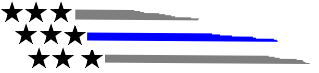 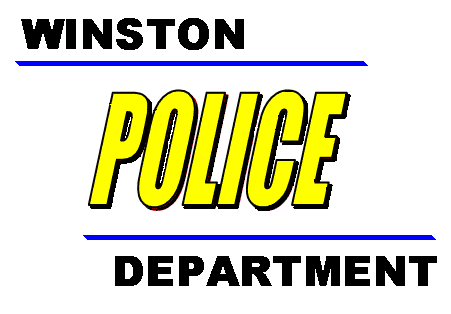 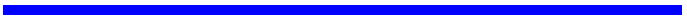     Chief Brandon Sarti	               131 Rose Street, Winston, OR  97496      	 (541) 679-8706 FAX (541) 679-0794APPLICATION FOR EMPLOYMENTWINSTON POLICE DEPARTMENTPOSITION APPLYING FOR:	REGULAR FULL TIME PATROL OFFICER			RESERVE POLICE OFFICER					OTHER (Specify) 		Information for applicants:  The information furnished on this application form is to be utilized for the purpose of enabling the Winston Police Department to determine the applicant’s qualifications.All questions must be answered.  Type or print legibly in black ink.  If an item does not apply, enter “N/A”.  If additional space is required, attach as many sheets of 8 1/2”X 11” paper as may be required.Please notify the Winston Police Department, phone number (541) 679-8706, regarding any change in residence address or telephone number.The Winston Police Department does not discriminate in employment with regard to race, color, sex, marital status, age, religion, national origin, or handicap. Reasonable accommodations will be provided for job-related handicaps.Name:   		Last	First	MiddleOther Names Used: (include nickname and maiden name) Current Address: (Street/City/State/Zip)    Home Telephone No:  	    Other Telephone No:	(Cell – Msg – etc.)Work Telephone:		Date of Birth: Place of Birth (City/State):     		Social Security Number: Driver’s License Number and State: Height:    Weight:    Hair Color:    Eye Color: Are you legally able to work in the United States: Yes    No Education: Grade School (Name/Address)  		Middle School (Name/Address)  High School (Name/Adderss)  Are you licensed to operate a motor vehicle: Yes    No  Which States?         Have you ever been arrested or received a citation for any crime(s) or Violation(s) in this state or any other state or nation?  Yes  No Have you ever been convicted for any crime(s) or Violation(s) in this state or any other state or nation?  Yes    No   Are you available to work all shifts/hours/days/weekends?  Yes    No Typing / keyboarding Speed: (wpm)Other skills, education, and/or training that is directly related to the position for which you are applying (i.e.: trade school, on-the-job training programs, college degrees, volunteer experience, certificates, licenses, math courses, chemistry, physics, etc.)I agree that, if hired, I will follow all City of Winston and Winston Police Department policies, rules, procedures and all other directions.  I understand that I must submit to a drug screen test prior to being hired to test that I do not currently have narcotics, sedatives, stimulants, and other controlled substances and/or mood-altering substances in my body.  I understand that if I have any such substances in my body at the time of the drug test, the Winston Police Department will not hire me.I further understand that if I am selected as a finalist for any position, the Winston Police Department will do an in-depth background investigation on me.  This will include, but not be limited to, criminal history, driving record, school records, credit history, my character, job performance, personal history, and anything else that may reflect upon my qualifications to serve as an employee of the Winston Police Department.Applicant E-Signature	DateNOTE: No consideration of employment will be given to any applicant that does not sign the above statement.